Na temelju članka 70. stavka 2 Zakona o odgoju i obrazovanju u osnovnoj i srednjoj školi  radu (Narodne novine br.87/08, 86/09, 92/10, 105/10, 90/11, 5/12, 126/12, 94/13, 152/14 ,7/17, 68/18 i 98/19) , članka 17. stavaka 3. Pravilnika o načinu postupanja odgojno-obrazovnih radnika školskih ustanova u poduzimanju mjera zaštite prava učenika, te prijave svakog kršenja tih prava nadležnim tijelima (Narodne novine 132/13), članka 43. Zakona o zaštiti na radu( NN,br.103/03.,118/06.,417/08.,130/11,i 154/14.),članka 5 i 6. Zakona o zaštiti osobnih podataka 2016/679 (GDPR), Zakona o provedbi Opće uredbe o zaštiti osobnih podataka (NN42/18), te članka 59. Statuta Tehničke škole Pula, Školski odbor Tehničke škole Pula , na 32. sjednici održanoj dana 27.-28. travnja donosi  PRAVILNIKo korištenju sustava video nadzora u  Tehničkoj školi PulaI.  OPĆE ODREDBEČlanak 1.Ovim Pravilnikom o korištenju sustava video nadzora u Tehničkoj školi Pula (dalje u tekstu: Pravilnik) definira se svrha i opseg podataka koji se prikupljaju, način i vrijeme čuvanja te uporaba snimljenih podataka, zaštita prava učenika i radnika i  svih  osoba koji se nađu u Školi. Ovaj Pravilnik primjenjuje se na odgovarajući način sukladno zakonskim i podzakonskim aktima kojima se uređuje i regulira zaštita osobnih podataka i provedba sustava tehničke zaštite. Izrazi koji se u ovom Pravilniku koriste, a koji imaju rodno značenje, bez obzira na to jesu li korišteni u muškom ili ženskom rodu, obuhvaćaju na jednak način i muški i ženski rod. Odgovorna osoba za sustav video nadzora je ravnatelj škole.II. SVRHA VIDEO NADZORAČlanak 2.Sustav video nadzora koristi se zbog zaštite sigurnosti učenika, radnika i svih drugih osoba koje se nađu u Školi. Sustav video nadzora, uz navedeno u stavku 1. ovoga članka, koristi se i za sprečavanje protupravnih radnji usmjerenih prema školskoj imovini od krađe, oštećenja, uništenja i slično. Snimke koje su snimljene sustavom video nadzora mogu se isključivo koristiti za navedeno u stavku 1. i 2. ovoga članka. III. OPSEG, NAČIN I VRIJEME ČUVANJA PODATAKAČlanak 3.Sustav video nadzora  nalazi se na vanjskom pročelju zgrade snima isključivo vanjski prostor zgrade (glavni ulaz  i sporedni ulaz u zgradu i unutarnje dvorište škole.)  Snimljeni podaci snimaju se i čuvaju na računalu najduže mjesec (30) dana od dana nastanka, a nakon navedenog roka snimke se trajno brišu. U slučaju opravdane potrebe, a u svrhu dokazivanja ravnatelj može u svakom pojedinačnom slučaju odlučiti da se podaci čuvaju duže od vremena navedenog u stavku 2. ovoga članka, a na način i najduže kako je to navedeno u stavku 4. ovoga članka. Snimke  koje se koriste kao dokaz u sudskom , upravnom ,arbitražnom ili drugom istovrijenom postupku, pohraniti će se  na optički disk , dvd ili sl.  i čuvati do okončanja pravomoćnog postupka.  IV. ZAŠTITA PRAVA UČENIKA, RADNIKA I SVIH DRUGIH OSOBA KOJE SE NAĐU U ŠKOLIČlanak 4.Ravnatelj Škole dužan je osigurati da se na vidnom mjestu pri ulasku u prostor školske zgrade,  istakne obavijest da se prostor nadzire sustavom video nadzora,   uz naznaku da je voditelj obrade "Tehnička škola Pula, Jurja Cvečića 7, 52100 Pula", te da su kontakt podaci voditelja obrade:tel.052/218-461, fax:218-562, e-mail:ured@ss-tehnicka – skole hr.Ravnatelj, kao ni bilo koja druga osoba koju imenuje ravnatelj, ne smije koristiti podatke o osobama prikupljene sustavom video nadzora izvan njihove zakonske namjene.Pravo pristupa osobnim podacima prikupljenim putem video nadzora  ima ravnatelj Škole  osoba ili osobe koju ravnatelj Odlukom ovlasti.  V. ZAVRŠNE ODREDBEČlanak 5.Ovaj Pravilnik stupa na snagu osmog dana od dana objave na oglasnoj ploči Škole i objavljuje se na mrežnim stranicama škole.Predsjednik Školskog odboraTino Krelja, struč. spec.techn.Ovaj Pravilnik je objavljen na oglasnoj ploči Škole dana  29.travnja 2020. ,a stupio je na snagu dana 6. svibnja 2020.Ravnateljica:  Sandra Balde, dipl. ing. 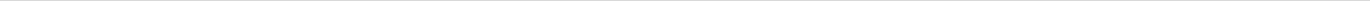 KLASA:002-01/20-02/1URBROJ:2168-23-10- 1